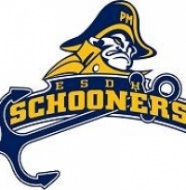          Welcome & thank you for volunteering to coach at ESDH.In order to making coaching as smooth as possible you will have a staff advisor who will take care of many of the administrative responsibilities, such as:Send out practice and game reminders to playersBook gym or fields for practices and gamesBe your contact for any player issues you encounterHelp students arrange drivesCollect forms and feesYour staff advisor is:  __________________________________________________________Email:  __________________________	Cell:  ___________________________________If you can’t reach your staff advisor or if you have any sport specific questions around rules, equipment etc, please contact Heather Wilson at 902-817-8951Jen Murray is ESDH’s principal and she can be contacted at 902-220-6030  in case of emergencies______________________________________________________________________________	 This folder contains documents for you to review surrounding requirements of HRCE and volunteer coaches.Before a volunteer coach can meet with students they must provide copies of the following documentation to Heather Wilson either in person or by email heather.wilson@hrce.ca or fax at 902-889-4037.  Please advise if the school already has a copy of this certification.Child Abuse RegistryCriminal Records CheckStudent Confidentiality Agreement (in package)J Form for transportation of students (in package)Completion of KTSISS course under the coaching tab on the NSSAF coaching website.  When you complete this course (only about 15 minutes) they will send you an email which you can forward to heather.wilson@hrce.caHead coaches must also complete Making Headway in Sports – concussion protocol.  This course is available at nssaf.ca under the coaching tab.  Once you complete the course you can login to your account on coaches.ca to print the transcript.Teachers who also coaches a team you will be able to submit your kms to travel to games.Staff Advisor Duties:Set up a system for reminders about practices and games. Remind.com does not work for Rogers customersBook gym and field using online booking system skedda.comAttend a game or two and take pics of all players in action and then share them to the athletics files on Google DriveBe the contact for coachesHelp students arrange drivesUpdate calendar in lobby with games and practicesAthletic Director Duties:Oversee gym and field bookingsCollect money and forms and deal with uniforms (Kim Gaetz for money and forms)Ensure coaches have completed required courses and docs have been submittedProvide coach with student contact info, injury protocol and first aid kitArrange score keepersDeal with students who are not in good standingBook & plan any away trips & Arrange covers – through VPArrange student transportation if they need to leave before the end of the day